დამტკიცებულია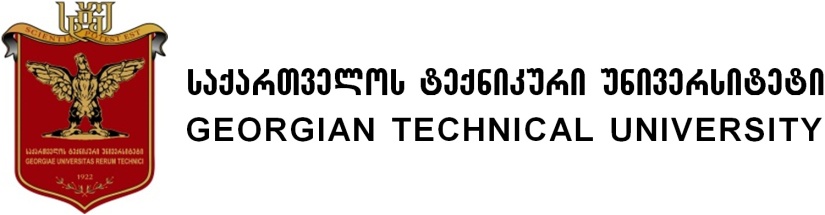 სტუ-ს აკადემიური საბჭოს2012 წლის  26 სექტემბრის#754   დადგენილებით         მოდიფიცირებულიასტუ-ს აკადემიური საბჭოს2017 წლის 21 აპრილის# 2392 დადგენილებითდოქტორანტურის საგანმანათლებლო პროგრამაპროგრამის სახელწოდებაფაკულტეტიპროგრამის ხელმძღვანელიმისანიჭებელი კვალიფიკაციაპროგრამის მოცულობა კრედიტებითსწავლების ენაპროგრამის მიზანიპროგრამაზე დაშვების წინაპირობასწავლის შედეგები/კომპეტენტურობები (ზოგადი და დარგობრივი)სწავლის შედეგების მიღწევის ფორმები და მეთოდებისტუდენტის ცოდნის შეფასებადასაქმების სფეროპროგრამის განხორციელებისათვის აუცილებელი ადამიანური და  მატერიალური რესურსისადოქრორო საგანმანათლებლო პროგრამის სქემასწავლის შედეგების რუკაპროგრამის სასწავლო გეგმაპროგრამის ხელმძღვანელი                                                                                              იგორ კვესელავასამართლისა და საერთაშორისო ურთიერთობებისფაკულტეტის დეკანი                                                                                       ირაკლი გაბისონია მიღებულია          ბიზნეს-ინჟინერინგისფაკულტეტის  საბჭოს სხდომაზე         10    მაისი,   2011 წელისტუ-ს ხარისხის უზრუნველყოფის სამსახურისხელმძღვანელი                                                                                               გიორგი ძიძიგური       მოდიფიცირებულია       სტუ-ს აკადემიური საბჭოს         2017 წლის 21 აპრილის        №2392 დადგენილებითსტუ-ს  აკადემიური საბჭოს თავმჯდომარე	     	   არჩილ ფრანგიშვილი სოციალური მეცნიერებებიSOCIAL SCIENCES სამართლისა და საერთაშორისო ურთიერთობების Business-Engineeringსრული პროფესორი იგორ კვესელავასოციალური მეცნიერებების  დოქტორი Doctor of Social Sceincesმიენიჭება საგანმანათლებლო პროგრამის არანაკლებ 180 კრედიტის შესრულების შემთხვევაში180 კრედიტიქართული   სადოქტორო პროგრამა მიზნად ისახავს სოციალური მეცნიერებების სფეროს საკვანძო მომენტების გამოკვეთას და სპეციალისტების მომზადებას ჩვენი ქვეყნისა და რეგიონისათვის განსაკუთრებით აქტუალური საკითხების მეცნიერული კვლევისათვის; დარგში მიღებული ცოდნის გაღრმავებას; ძირითადი მეცნიერული უნარების განვითარებას; კვლევისა და სწავლების თანამედროვე მეთოდების შესწავლის საფუძველზე ახალი ცოდნისა და ინფორმაციის შექმნასა და გენერირებას.    სოციალური მეცნიერებების სადოქტორო პროგრამის მიზანია:აკადემიურ დონეზე დოქტორანტები უზრუნველყოს აღნიშნული სფეროს ფუნდამენტური დისციპლინების კრიატიული ცოდნით;პროფესიულ დონეზე პროგრამა მიზნად ისახავს მოამზადოს დოქტორანტები იმ პროფესიული სტანდარტების შესაბამისად, რომელიც მოეთხოვება აღნიშნულ დარგს და შემუშავებულია საერთაშორისო და ადგილობრივი ვალიდური ინსტიტუტების მიერ;პროგრამის საბოლოო მიზანია, მიაღწიოს პროფესიული და აკადემიური სტანდარტების ინტეგრაციას და მოამზადოს კრიტიკული რეფლექსიის მქონე სპეციალისტი, რომელიც დაინტერესებულია განივითაროს თავისი პროფესიული უნარები და რომელსაც შეეძლება ინტეგრაცია პოლიტიკური და სოციალური პროცესების ყველა დონეზე.სადოქტორო პროგრამა სოციალურ მეცნიერებებში მიზნად ისახავს აღნიშნულ სფეროში სამეცნიერო და უმაღლესი სკოლის პედაგოგიური კადრების მომზადებას და მთავრდება სოციალური მეცნიერებების დოქტორის ხარისხის მინიჭებით.           აპლიკანტები უნდა აკმაყოფილებდეს შემდეგ მოთხოვნებს:ფლობდეს მაგისტრის ან მასთან გათანაბრებულ აკადემიურ ხარისხს.უცხოური ენის ცოდნა - B2 დონე - აპლიკანტმა უნდა ჩააბაროს მისაღები გამოცდა სტუ-ს ენების ცენტრში ან წარმოადგინოს ცოდნის დამადასტურებელი შესაბამისი საერთაშორისო სერთიფიკატი. აპლიკანტებს, რომლებსაც განათლება მიღებული აქვთ საზღვარგარეთ (გავლილი აქვთ უცხოენოვანი პროგრამები) გამოცდის ჩაბარება ან სერთიფიკატების წარმოდგენა არ მოეთხოვებათ.მხედველობაში მიიღება: სამეცნიერო პუბლიკაციების არსებობა; სამეცნიერო კონფერენციებში წარმატებული მონაწილეობა.გასაუბრება სპეციალობაში.ცოდნა და გაცნობიერება              გაცნობიერებული აქვს კვლევების რელევანტური მეთოდოლოგიის და მეთოდიკის სრულყოფილი ცოდნის აუცილებლობა კვლევითი პროექტების დამოუკიდებლად წარმართვის ან ხელმძღვანელობისათვის;გაცნობიერებული აქვს მის წინაშე მდგარი პრობლემების ახალი, თანამედროვე და ორიგინალური გადაჭრის აუცილებლობა; სახელმწიფოს სოციალური პოლიტიკის შეფასებისათვის; სხვადასხვა რესურსების ოპტიმალურ გამოყენებასთან დაკავშირებით გადაწყვეტილებების მიღებისათვის;გაცნობიერებული აქვს მეცნიერებისა და განათლების სოციალური პასუხისმგებლობა.              საფუძვლიანად იცის სფეროში (პოლიტიკის, საერთაშორისო ურთიერთობების, სოციოლოგიის, ფსიქოლოგიის, კულტურული მემკვიდრეობის) დამკვიდრებული უახლესი კვლევის მეთოდები და ამის საფუძველზე შეუძლია დამოუკიდებელი გადაწყვეტილებების მიღება;სისტემური და სიღრმისეული ცოდნის საფუძველზე წყვეტს კრიტიკულ პრობლემებს, ზოგადად სოციალური მეცნიერებების და პოლიტიკის მომიჯნავე სფეროებში და, კონკრეტულად, მის მიერ არჩეული კვლევის თემის ფარგლებში, რის საფუძველზეც მას შეუძლია აწარმოს თეორიული ან გამოყენებითი კვლევა, რომელიც თვისობრივად გაამდიდრებს არსებულ ცოდნას ამ სფეროში;იცის სოციალური მეცნიერებების განვითარების ძირითადი ეტაპები, მის ევოლუციაში მომხდარი ცვლილებები და შეუძლია არსებული ცოდნის ხელახლა გააზრება და ნაწილობრივი გადაფასებაც;იცის შესაბამის მიმართულებაში (პოლიტიკის, საერთაშორისო ურთიერთობების, სოციოლოგიის, ფსიქოლოგიის, კულტურული მემკვიდრეობის) სამეცნიერო კონცეფციები, როგორც მსოფლიოში, ისე საქართველოში;სიღრმისეულად ფლობს მეცნიერული შემეცნების მეთოდოლოგიას;იცის გლობალიზაციისა და ინტერნაციონალიზაციის პირობებში სოციალური მეცნიერებების შესაბამის მიმართულებებში არსებული თანამედროვე ტენდენციები, მიმართულებები და განვითარების კანონზომიერებები;ცოდნის პრაქტიკაში გამოყენების უნარი            კომპლექსური კვლევითი პროექტის სრული ციკლის დაგეგმვა და თავისი უშუალო ხელმძღვანელობით განხორციელება;ოპტიმალურად გადაანაწილოს არა მხოლოდ თავისი, ასევე დიდი კვლევითი ჯგუფის დრო, გაანაწილოს ფუნქციები, უხელმძღვანელოს ჯგუფის მუშაობას და დასახოს კვლევითი ჯგუფის ყველა წევრის კონკრეტული ამოცანები და პრიორიტეტები;მულტიდისციპლინური მიდგომებით გადაჭრას პრაქტიკული მიდგომები;ჩამოაყალიბოს პრობლემების გადაჭრის ახალი მიდგომები.            მაღალ პროფესიულ დონეზე მზადაა წარმოადგინოს დარგის პრობლემის ღრმა და მრავალმხრივი ანალიზი;შეიმუშაოს ეფექტიანი რეკომენდაციები დასმული პრობლემის გადაჭრის ყველაზე ოპტიმალური გზების შესახებ;დასახოს კომპლექსური ღონისძიებები ცალკეული და მთლიანი პრობლემის გადასაწყვეტად;შეიმუშაოს ახლებური კვლევითი და ანალიტიკური მიდგომები, რომელიც მიმართულია ახალი ცოდნის შეძენაზე;მიიღოს ოპტიმალური გადაწყვეტილებები თეორიული კონცეფციებისა და მიდგომების გამოყენებით;ირჩევს და ეფექტურად იყენებს კვლევის თანამედროვე მეთოდოლოგიას.ინოვაციური კვლევების დამოუკიდებლად  შემუშავება და კვლევის შედეგების რეალიზაცია რეფერირებად პუბლიკაციებში.დასკვნის  უნარი           სოციალური მეცნიერებების დოქტორს შეუძლია მეცნიერული თეორიისა და იდეების კრიტიკული შედარება და შეფასება;სამეცნიერო და სასწავლო-კვლევით  საქმიანობაში შეუძლია ახალი მეთოდოლოგიის შემუშავება და განვითარების ხელშემწყობი ინფრასტრუქტურული ნაკადის სწრაფად დამუშავება.            სოციალური მეცნიერებების დოქტორს მაღალ დონეზე შეუძლია არსებული პრობლემის გადაჭრისათვის ახლებური გზების ძიება და მეცნიერულად ღრმად დასაბუთებული დასკვნების გაკეთება;შესაბამისი დარგის რთულ პრობლემაზე პროფესიული და ყოველმხრივი ანალიზის შედეგად იძლევა ფასეულ რეკომენდაციებს, დასკვნებსა და ჰიპოთეზებს;სვამს პრობლემას და თეორიული ამოცანების საფუძველზე დამოუკიდებლად იღებს და ეფექტიან გადაწყვეტილებებს;სამეცნიერო და სასწავლო-კვლევით საქმიანობას პასუხისმგებლობითა და შემოქმედებითად ეკიდება. კომუნიკაციის უნარი             თავისუფლად შეუძლია ახალი ცოდნის დასაბუთებულად და გარკვევით წარმოჩენა არსებულ ცოდნასთან ურთიერთკავშირში. შეუძლია ვრცელი, კომპლექსური ტექსტების გაგება ყველა დეტალის ჩათვლით.      შეუძლია შეუფერხებლად ისე საუბარი, რომ საჭირო სიტყვებისა და ფრაზების ძიებას დროს არ დაუთმობს. თავისუფლად იყენებს  ენას სოციალურ, აკადემიურ და პროფესიულ თემებზე სასაუბროდ მშობლიურ და უცხო ენებზე; საერთაშორისო სამეცნიერო ფორუმებზე, კონფერენციებსა და სემინარებზე გამოსვლისას ფლობს ორატორული ხელოვნების უნარს, ასევე შეუძლია თემატურ პოლემიკაში ჩართვა უცხოურ ენაზე;აქვს მეცნიერული წერისა და სამეცნიერო კომუნიკაციის  მაღალი უნარი;სწავლის უნარი            შეუძლია თანამედროვე კვლევის მეთოდოლოგია აირჩიოს და ეფექტურად გამოიყენოს კვლევის პროცესში;  შეუძლია უახლეს მიღწევებზე დამყაერებული ცოდნიდან გამომდინარე ახალი იდეების განვითარების მზაობა სწავლისა და საქმიანობის, მათ შორის, კვლევის პროცესში;სოციალური მეცნიერების საგნობრივი, მსოფლმხედველობრივი და მეთოდოლოგიური სპეციფიკის წარმოდგენა.      შეუძლია საკუთარი ახალი მეცნიერული იდეების გენერირება;კვლევის სფეროში სხვადასხვა თეორიების და კონცეფციების შედარება, ანალიზი, შეფასება და დასკვნების გაკეთება;სრულფასოვანი და მასშტაბური პროექტის დამოუკიდებლად შემუშავება;ღირებულებებისაუნივერსიტეტო გარემოში მუშაობა უყალიბებს თანამედროვე დემოკრატიული ღირებულებებისადმი ერთგულებას, მათ ქართულ რეალობაში დამკვიდრების სურვილსა და მზაობას;ახალ ღირებულებათა დასამკვიდრებლად ინოვაციური მეთოდების შიემუშავებას;სოციალურ მეცნიერებებში ახალ ღირებულებათა დამკვიდრების გზების შემუშავებას;სასწავლო და კვლევით გარემოში გამოიმუშავებს ისეთ პიროვნულ და პროფესიულ ფასეულობებს, რომელიც ეროვნული და საერთაშორისო საზოგადოებისათვის მისაღებ მაღალზნეობრივ სტანდარტებს შეესაბამება;მაღალი ზნეობრივი პასუხისმგებლობით პროფესიული ღირებულებების, ეთიკისა და მორალის არსებული ნორმების დაცვა. ლექცია      პრაქტიკული      სამეცნიერო-თემატური სემინარი  კონსულტაცია    დამოუკიდებელი მუშაობა      კვლევითი კომპონენტი  კონსულტაცია    დისერტაციის გაფორმება      დისერტაციის დაცვა სწავლების პროცესში რომელიმე კონკრეტული საკითხის შესწავლა შეუძლებელია მხოლოდ ერთი მეთოდით. პედაგოგს სწავლების პროცესში უხდება სხვადასხვა მეთოდის გამოყენება, ასევე ხშირ შემთხვევაში ადგილი აქვს მეთოდთა შერწყმას. სწავლების პროცესში მეთოდები ერთმანეთს ავსებს. გთავაზობთ სწავლებისა და სწავლის ყველაზე გავრცელებულ მეთოდებს და მათ განმარტებებს. მათგან საჭირო მეთოდს, კონკრეტული მიზნიდან და ამოცანიდან გამომდინარე, შეარჩევს პედაგოგი. 1. დისკუსია/დებატები – ინტერაქტიული სწავლების ერთ-ერთი ყველაზე გავრცელებული მეთოდია. დისკუსიის პროცესი მკვეთრად ამაღლებს სტუდენტთა ჩართულობის ხარისხსა და აქტიურობას. დისკუსია შესაძლებელია გადაიზარდოს კამათში და ეს პროცესი არ შემოიფარგლება მხოლოდ პედაგოგის მიერ დასმული შეკითხვებით. იგი უვითარებს სტუდენტს მსჯელობისა და საკუთარი აზრის დასაბუთების უნარს. 2. პრობლემაზე დაფუძნებული სწავლება (PBL) - მეთოდი, რომელიც ახალი ცოდნის მიღების და ინტეგრაციის პროცესის საწყის ეტაპად იყენებს კონკრეტულ პრობლემას. 3. ევრისტიკული მეთოდი – ეფუძნება დასმული ამოცანის ეტაპობრივ გადაწყვეტას. ეს პროცესი სწავლებისას ფაქტების დამოუკიდებლად დაფიქსირებისა და მათ შორის კავშირების დანახვის გზით ხორციელდება. 4. გონებრივი იერიში (Brain storming) – ეს მეთოდი გულისხმობს თემის ფარგლებში კონკრეტული საკითხის/პრობლემის შესახებ მაქსიმალურად მეტი, სასურველია რადიკალურად განსხვავებული, აზრის, იდეის ჩამოყალიბებასა და გამოთქმის ხელშეწყობას. აღნიშნული მეთოდი განაპირობებს პრობლემისადმი შემოქმედებითი მიდგომის განვითარებას. მეთოდის გამოყენება ეფექტიანია სტუდენტთა 2 მრავალრიცხოვანი ჯგუფის არსებობის პირობებში და შედგება რამდენიმე ძირითადი ეტაპისგან: - პრობლემის/საკითხის განსაზღვრა შემოქმედებითი კუთხით; დროის გარკვეულ მონაკვეთში საკითხის ირგვლივ მსმენელთა მიერ გამოთქმული იდეების კრიტიკის გარეშე ჩანიშვნა (ძირითადად დაფაზე); - შეფასების კრიტერიუმების განსაზღვრა კვლევის მიზანთან იდეის შესაბამისობის დასადგენად; -შერჩეული იდეების შეფასება წინასწარ გასაზღვრული კრიტერიუმებით; - გამორიცხვის გზით იმ იდეების გამორჩევა, რომლებიც ყველაზე მეტად შეესაბამება დასმულ საკითხს;  - უმაღლესი შეფასების მქონე იდეის, როგორც დასახული პრობლემის გადაჭრის საუკეთესო საშუალების გამოვლენა. 5. დემონსტრირების მეთოდი – ეს მეთოდი ინფორმაციის ვიზუალურად წარმოდგენას გულისხმობს. შედეგის მიღწევის თვალსაზრისით ის საკმაოდ ეფექტიანია. ხშირ შემთხვევაში უმჯობესია მასალა ერთდროულად აუდიო და ვიზუალური გზით მოვაწოდოთ სტუდენტებს. შესასწავლი მასალის დემონსტრირება შესაძლებელია როგორც მასწავლებლის, ასევე სტუდენტის მიერ. ეს მეთოდი გვეხმარება თვალსაჩინო გავხადოთ სასწავლო მასალის აღქმის სხვადასხვა საფეხური, დავაკონკრეტოთ, თუ რისი შესრულება მოუწევთ სტუდენტებს დამოუკიდებლად; ამავე დროს, ეს სტრატეგია ვიზუალურად წარმოაჩენს საკითხის/პრობლემის არსს. დემონსტრირება შესაძლოა მარტივ სახეს ატარებდეს. 6. ინდუქციური მეთოდი – განსაზღვრავს ნებისმიერი ცოდნის გადაცემის ისეთ ფორმას, როდესაც სწავლის პროცესში აზრის მსვლელობა ფაქტებიდან განზოგადებისაკენ არის მიმართული ანუ მასალის გადმოცემისას პროცესი მიმდინარეობს კონკრეტულიდან ზოგადისკენ. 7. დედუქციური მეთოდი – განსაზღვრავს ნებისმიერი ცოდნის გადაცემის ისეთ ფორმას, რომელიც ზოგად ცოდნაზე დაყრდნობით ახალი ცოდნის აღმოჩენის ლოგიკურ პროცესს წარმოადგენს ანუ პროცესი მიმდინარეობს ზოგადიდან კონკრეტულისაკენ. 8. ანალიზის მეთოდი – გვეხმარება სასწავლო მასალის, როგორც ერთი მთლიანის, შემადგენელ ნაწილებად დაშლაში. ამით მარტივდება რთული პრობლემის შიგნით არსებული ცალკეული საკითხების დეტალური გაშუქება. 9. სინთეზის მეთოდი – გულისხმობს ცალკეული საკითხების დაჯგუფებით ერთი მთლიანის შედგენას. ეს მეთოდი ხელს უწყობს პრობლემის, როგორც მთლიანის დანახვის უნარის განვითარებას. 10. ვერბალური ანუ ზეპირსიტყვიერი მეთოდი. 11. წერითი მუშაობის მეთოდი – რომელიც გულისხმობს შემდეგი სახის მოქმედებებს: ამონაწერებისა და ჩანაწერების გაკეთება, მასალის დაკონსპექტება, თეზისების შედგენა, რეფერატის ან ესეს შესრულება და სხვ. 12. ახსნა-განმარტებითი მეთოდი – ეფუძნება მსჯელობას მოცემული საკითხის ირგვლივ. პედაგოგს მასალის გადმოცემისას მოჰყავს კონკრეტული მაგალითი, რომლის დაწვრილებით განხილვაც ხდება მოცემული თემის ფარგლებში. 13. ქმედებაზე ორიენტირებული სწავლება – მოითხოვს პედაგოგისა და სტუდენტის აქტიურ ჩართულობას სწავლების პროცესში, სადაც განსაკუთრებულ დატვირთვას იძენს თეორიული მასალის პრაქტიკული ინტერპრეტაცია. 14. პროექტის შემუშავება და პრეზენტაცია – პროექტზე მუშაობისას სტუდენტი რეალური პრობლემის გადასაჭრელად იყენებს შეძენილ ცოდნასა და უნარ-ჩვევებს. პროექტით სწავლება ამაღლებს სტუდენტთა მოტივაციასა და პასუხისმგებლობას. პროექტზე მუშაობა მოიცავს დაგეგმვის, კვლევის, პრაქტიკული აქტივობისა და შედეგების წარმოდგენის ეტაპებს არჩეული საკითხის შესაბამისად. პროექტი განხორციელებლად ჩაითვლება , თუ მისი შედეგები თვალსაჩინოდ და დამაჯერებლად , კორექტული ფორმით არის წარმოდგენილი. იგი შეიძლება შესრულდეს ინდივიდუალურად, წყვილებში ან ჯგუფურად; ასევე, ერთი საგნის ფარგლებში ან რამდენიმე საგნის ფარგლებში (საგანთა ინტეგრაცია); დასრულების შემდეგ პროექტი წარედგინება ფართო აუდიტორიას. 15. ელექტრონული სწავლება (E-learning) – გულისხმობს სწავლებას ინტერნეტითა და მულტიმედიური საშუალებებით. იგი მოიცავს სწავლების პროცესის ყველა კომპონენტს (მიზნები, შინაარსი, მეთოდები, საშუალებები და სხვ.), რომელთა რეალიზება ხდება სპეციფიკური საშუალებებით.  შეფასება ხდება 100 ქულიანი სკალით.დადებით შეფასებად ჩაითვლება: (A) - ფრიადი - მაქსიმალური შეფასების 91-100 ქულა; (B) - ძალიან კარგი - მაქსიმალური შეფასების 81-90 ქულა; (C) - კარგი - მაქსიმალური შეფასების 71-80 ქულა; (D) - დამაკმაყოფილებელი - მაქსიმალური შეფასების 61-70 ქულა; (E) - საკმარისი - მაქსიმალური შეფასების 51-60 ქულა; უარყოფით შეფასებად ჩაითვლება: (FX ) - ვერ ჩააბარა - მაქსიმალური შეფასების 41-50 ქულა, რაც ნიშნავს, რომ სტუდენტს ჩასაბარებლად მეტი მუშაობა სჭირდება და ეძლევა დამოუკიდებელი მუშაობით დამატებით გამოცდაზე ერთხელ გასვლის უფლება.  (F) - ჩაიჭრა - მაქსიმალური შეფასების 40 ქულა და ნაკლები, რაც ნიშნავს, რომ სტუდენტის მიერ ჩატარებული სამუშაო არ არის საკმარისი და მას საგანი ახლიდან აქვს შესასწავლი.სადოქტორო ნაშრომის შეფასება ხდება 100 ქულიანი სისტემით:       ა) ფრიადი (summa cum laude) – შესანიშნავი ნაშრომი;
       ბ) ძალიან კარგი (magna cum laude)  –  შედეგი, რომელიც წაყენებულ მოთხოვნებს ყოველმხრივ აღემატება;
       გ) კარგი (cum laude) – შედეგი, რომელიც წაყენებულ მოთხოვნებს აღემატება;
      დ) საშუალო (bene) – შედეგი, რომელიც წაყენებულ მოთხოვნებს ყოველმხრივ აკმაყოფილებს;
       ე) დამაკმაყოფილებელი (rite) – შედეგი, რომელიც, ხარვეზების მიუხედავად, წაყენებულ მოთხოვნებს მაინც აკმაყოფილებს;
       ვ) არადამაკმაყოფილებელი (insufficienter) – შედეგი, რომელიც წაყენებულ მოთხოვნებს მნიშვნელოვანი ხარვეზების გამო ვერ აკმაყოფილებს;
      ზ) სრულიად არადამაკმაყოფილებელი (sub omni canone) – შედეგი, რომელიც წაყენებულ მოთხოვნებს სრულიად ვერ აკმაყოფილებს. შეფასების ფორმები, მეთოდები,  კრიტერიუმები და სკალები იხილეთ შესაბამის სილაბუსებში და  სადოქტორო საგანმანათლებლო პროგრამის სასწავლო და კვლევითი კომპონენტების შეფასების წესში, იგი განთავსებულია უნივერსიტეტის ვებგვერდზე:http://www.gtu.ge/study/scavleba/sadoqt_Sefas.pdf     საქართველოს პარლამენტი, პრეზიდენტის  ადმინისტრაცია,  საქართველოს მთავრობის სტრუქტურები, საერთაშორისო, არასამთავრობო და სახელმწიფო ორგანიზაციები, სახელმწიფო,  კერძო უმაღლესი სასწავლებლები და კვლევითი დაწესებულებები, მასობრივი ინფორმაციის საშუალებები, პოლიტიკური პარტიები, სააგენტოები, საშუამავლო ორგანიზაციები, საელჩოები, სოციალური სააგენტოები  და ა.შ.     სადოქოტრო  პროგრამით გათვალისწინებული მიზნებისა და სწავლის შედეგების მიღწევის შესაძლებლობა  უზრუნველყოფილია  შესაბამისი ტექნიკით და ინვენტარით აღჭურვილი სასწავლო აუდიტორიებით, საპროფესოროებით, ბიბლიოთეკით და ბიბლიოთეკის წიგნადი და ელექტრონულ მატარებლებზე არსებული ფონდით,  კომპიუტერული კლასით, კომპიუტერული პროგრამებით, უწყვეტი ინტერნეტით.სადოქტორო  პროგრამის განხორციელება უზრუნველყოფილია შესაბამისი ადამიანური რესურსით:პროფესორი იგორ კვესელავა;პროფესორი მურმან პაპაშვილი;პროფესორი ვაჟა შუბითიძე;პროფესორი ავთანდილ სონღულაშვილი;პროფესორი რევაზ მიშველაძე;პროფესორი სოსო სიგუა; სრული პროფესორი ნანა ხაზარაძე;სრული პროფესორი გიორგი გაჩეჩილაძე;სრული პროფესორი ჰენრი კუპრაშვილი;ასოცირებული პროფესორი ზურაბ კვეტენაძე;ასოცირებული პროფესორი მაია ამირგულაშვილი;ასოცირებული პროფესორი ედიშერ გვენეტაძე;ასოცირებული პროფესორი როზა გაფრინდაშვილი;ასოცირებული პროფესორი ნინო გომართელი;პროგრამას თან ახლავს ხელმძღვანელის CV.№საგნის კოდისასწავლო და კვლევითი კომპონენტებიI წელიI წელიII წელიII წელიIII წელიIII წელისულ კრედიტები№საგნის კოდისასწავლო და კვლევითი კომპონენტებიI სემესტრიII სემესტრიIII სემესტრიIV სემესტრიV სემესტრიVI სემესტრისულ კრედიტები№საგნის კოდისასწავლო კომპონენტების სავალდებულო ელემენტები20101515601.AWSRM07GA1-Lაკადემიური წერა და სამეცნიერო კვლევის მეთოდები52SOCT007GA1-Lსოციალური თეორიები53-პროფესორის ასისტენტობა54TMS0007GA1-Lსწავლების მეთოდები55GEWO007GA1-Lსაქართველო და მსოფლიო5არჩევითი სპეცკურსები6DCEPW07GA1-Lდემოგრაფიული და სოციალურ-ეკონომიკური პროცესები მსოფლიოში.57PIRMW07GA1-Lთანამედროვე მსოფლიოს ინტეგრაც იისა და რეგიონალიზაციის პროცესები58CTC0007GA1-Lკომუნიკაციის თანამედროვე თეორიები59PSC0007GA1-Lსოციალური მეცნიერებების ფილოსოფია510POLM007GA1-Lპოლიტიკური მარკეტინგი511CHOG07GA1-Lსაქართველოს კულტურული მემკვიდრეობა512WCR0007-Lმსოფლიო ცივილიზაციები და რელიგიები5-პირველი თემატური სემინარი15-მეორე თემატური სემინარი15კვლევითი კომპონენტი1020151530301201-სადისერტაციო კვლევის პროექტი/პროსპექტუსი - 1102.-სადისერტაციო კვლევის პროექტი/პროსპექტუსი - 2203.-თეორიული/ექსპერიმენტული კვლევა/კოლოქვიუმი - 1154.-თეორიული/ექსპერიმენტული კვლევა/კოლოქვიუმი - 2155.-თეორიული/ექსპერიმენტული კვლევა/კოლოქვიუმი - 3306.-დისერტაციის დასრულება,  დაცვა30ECTS კრედიტებიECTS კრედიტებისემესტრში303030303030180ECTS კრედიტებიECTS კრედიტებისასწავლო წელს606060606060180№საგნის კოდისაგანიცოდნა და გაცნობიერებაცოდნის პრაქტიკაში გამოყენების უნარიდასკვნის უნარიკომუნიკაციის უნარისწავლის უნარიღირებულებები1AWSRM07GA1-Lაკადემიური წერა და სამეცნიერო კვლევის მეთოდებიXXXXXX2SOCT007GA1-Lსოციალური თეორიებიXXXXXX3-პროფესორის ასისტენტობაXXXX4TMS0007GA1-Lსწავლების მეთოდებიXXXXXX5GEWO007GA1-Lსაქართველო და მსოფლიოXXXXXXარჩევითი სპეც კურსები6DCEPW07GA1-Lდემოგრაფიული და სოციალურ-ეკონომიკური პროცესები მსოფლიოში.XXXX7PIRMW07GA1-Lთანამედროვე მსოფლიოს ინტეგრაციისა და რეგიონალიზაციის პროცესებიXXXXXX8CTC0007GA1-Lკომუნიკაციის თანამედროვე თეორიებიXXXXXX9PSC0007GA1-Lსოციალური მეცნიერებების ფილოსოფიაXXXXX10POLM007GA1-Lპოლიტიკური მარკეტინგიXXXXXX11CHOG07GA1-Lსაქართველოს კულტურული მემკვიდრეობაXXXXXX12WCR0007-Lმსოფლიო ცივილიზაციები და რელიგიებიXXXX-პირველი თემატური სემინარიXXXXXX-მეორე თემატური სემინარიXXXXXX№                                             საათები                   საგანიECTS  კრედიტი\ საათილექციასემინარი (ჯგუფში მუშაობა)პრაქტიკულიშუალედური გამოცდადასკვნითი გამოცდადამოუკიდებელი მუშაობააკადემიური წერა და სამეცნიერო კვლევის მეთოდები5/135452187სოციალური თეორიები5/135452187პროფესორის ასისტენტობა5/135452187სწავლების მეთოდები5/135452187საქართველო და მსოფლიო5/135452187არჩევითი სპეც კურსები2187დემოგრაფიული და სოციალურ-ეკონომიკური პროცესები მსოფლიოში.5/135452187თანამედროვე მსოფლიოს ინტეგრაციისა და რეგიონალიზაციის პროცესები5/135452187კომუნიკაციის თანამედროვე თეორიები5/135452187სოციალური მეცნიერებების ფილოსოფია5/135452187პოლიტიკური მარკეტინგი5/135452187საქართველოს კულტურული მემკვიდრეობა5/135452187მსოფლიო ცივილიზაციები და რელიგიები5/135452187